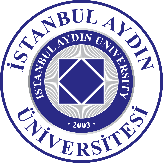 KİTAP YAYINLARI İŞ AKIŞ ŞEMASIKİTAP YAYINLARI İŞ AKIŞ ŞEMASIİş Akış Süreciİş Akış SüreciSorumluKoordinatörKoordinatörKoordinatörKoordinatörKoordinatör– Görsel Tasarım Ofisi KoordinatörKütüphaneWeb Tasarım OfisiGörsel Tasarım OfisiKoordinatörSatın alma birimiKoordinatörKütüphaneKoordinatör– Görsel Tasarım Ofisi Satın alma birimiKoordinatörKütüphaneKoordinatör-kütüphane ve satın alma birimiKoordinatör – Satın alma birimiKoordinatör